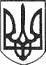 РЕШЕТИЛІВСЬКА МІСЬКА РАДАПОЛТАВСЬКОЇ ОБЛАСТІВИКОНАВЧИЙ КОМІТЕТРІШЕННЯ26 листопада 2021 року                                                                                  № 363Про подання до суду заяви про визнання К******** В.Г. недієздатною 	Керуючись ст. ст. 39, 60, 65 Цивільного Кодексу України, ст. ст. 296,  300 ЦПК України, пп. 4 п. б частини першої ст. 34, п. 3 частини четвертої ст. 42, частиною шостою ст. 59 Закону України „Про місцеве самоврядування в Україні”, Правилами опіки та піклування, затвердженими спільним наказом Державного комітету України у справах сім’ї та молоді, Міністерства освіти України, Міністерства охорони здоров’я України, Міністерства праці та соціальної політики України від 26.05.1999 № 34/166/131/88, відповідно до протоколу засідання опікунської ради при виконавчому комітеті від 24 .11.2021 № 7, виконавчий комітет Решетилівської міської радиВИРІШИВ:	Подати до Решетилівського районного суду Полтавської області заяву про визнання недієздатною К******** В********Г********, **.**.**** р.н., яка зареєстрована та проживає за адресою: с. ****** Полтавського району Полтавської області.  Міський голова								О.А. Дядюнова